Отчёт о реализации муниципальной программы«Противодействие коррупции в муниципальном образовании «Город Покров» на 2018-2022 годы»за 2018 годПриложение № 3к Порядку разработки, реализации и оценки эффективности муниципальных программ муниципального образования «Город Покров»Формы ежеквартальных и годового отчетов о реализации муниципальной программыФорма 1. Отчет о достигнутых значениях целевых показателей (индикаторов) муниципальной программы Форма 2. Отчет о выполнении основных мероприятий муниципальной программы Форма 3. Отчет о финансовой оценке применения мер муниципального регулированияФорма 5. Отчет об использовании бюджетных ассигнований бюджета муниципального образования (городского округа) на реализацию муниципальной программы Форма 6. Отчет о расходах на реализацию муниципальной программы за счет всех источников финансирования Форма 7. Сведения о внесенных за отчетный период изменениях в муниципальную программу Форма 8. Результаты оценки эффективности муниципальной  программы «Противодействие коррупции в муниципальном образовании «Город Покров» на 2018-2022 годы»Аналитическая записка к отчёту о реализации муниципальной программы«Противодействие коррупции в муниципальном образовании «Город Покров» на 2018-2022 годы»за 2018 годОсновные мероприятия муниципальной программы «Противодействие коррупции в муниципальном образовании «Город Покров» на 2018-2022 годы», утвержденной постановлением главы Администрации города Покров от 10.05.2018 № 283, направленные на решение поставленных программой задач: - противодействие коррупции в муниципальных органах и учреждениях;- совершенствование организации деятельности муниципальных заказчиков и уполномоченного органа по размещению заказов для муниципальных нужд;- организация и осуществление контроля за исполнением муниципальными служащими ограничений и запретов, установленных законодательством о муниципальной службе, и предоставлением сведений о доходах, расходах, об имуществе и обязательствах имущественного характера;- обеспечение права граждан на доступ к информации о деятельности органов местного самоуправления;- формирование нетерпимого отношения к проявлениям коррупции и осуществление антикоррупционной пропаганды, вовлечение гражданского общества в реализацию антикоррупционной политики, в 2018 г. реализованы в полном объёме. Коды аналитической программной классификацииКоды аналитической программной классификации№ п/пНаименование целевого показателя (индикатора)Единица измеренияЗначения целевого показателя (индикатора)Значения целевого показателя (индикатора)Значения целевого показателя (индикатора)Абсолютное отклонение факта от плана Относительное отклонение факта от плана, %Темп роста к уровню прошлого года, %Обоснование отклонений значений целевого показателя (индикатора) на конец отчетного периодаКоды аналитической программной классификацииКоды аналитической программной классификации№ п/пНаименование целевого показателя (индикатора)Единица измеренияфакт на начало отчетного периода (за прошлый год)план на конец отчетного (текущего) годафакт на конец отчетного периодаАбсолютное отклонение факта от плана Относительное отклонение факта от плана, %Темп роста к уровню прошлого года, %Обоснование отклонений значений целевого показателя (индикатора) на конец отчетного периодаМППп№ п/пНаименование целевого показателя (индикатора)Единица измеренияфакт на начало отчетного периода (за прошлый год)план на конец отчетного (текущего) годафакт на конец отчетного периодаАбсолютное отклонение факта от плана Относительное отклонение факта от плана, %Темп роста к уровню прошлого года, %Обоснование отклонений значений целевого показателя (индикатора) на конец отчетного периода210«Противодействие коррупции в муниципальном образовании «Город Покров» на 2018-2022 годы»«Противодействие коррупции в муниципальном образовании «Город Покров» на 2018-2022 годы»«Противодействие коррупции в муниципальном образовании «Город Покров» на 2018-2022 годы»«Противодействие коррупции в муниципальном образовании «Город Покров» на 2018-2022 годы»«Противодействие коррупции в муниципальном образовании «Город Покров» на 2018-2022 годы»«Противодействие коррупции в муниципальном образовании «Город Покров» на 2018-2022 годы»«Противодействие коррупции в муниципальном образовании «Город Покров» на 2018-2022 годы»«Противодействие коррупции в муниципальном образовании «Город Покров» на 2018-2022 годы»«Противодействие коррупции в муниципальном образовании «Город Покров» на 2018-2022 годы»2101Количество услуг, предоставляемых органами Админист -рации город Покров в электронном видеединицы000000-2102Количество вновь разрабатываемых проектов нормативно-правовых актов главы Администрации города, прошедших антикоррупционную экспертизу, в процентах от общего количествапроценты1001001000002103Количество опубликованных закупок в форме электронного аукционапроценты1001001000002104Количество посещений пользователями официального сайта администрации города Покров с целью ознакомления с правовой базой и текущей работойпроценты148003072007170240002105Определение уровня удовлетворенности населения деятельностью администрации города Покров по противодействию коррупциипроценты100100100000Код аналитической программной классификацииКод аналитической программной классификацииКод аналитической программной классификацииКод аналитической программной классификацииНаименование подпрограммы,                                                основного мероприятия, мероприятияОтветственный исполнитель подпрограммы, основного мероприятия, мероприятияСрок выполнения плановый Срок выполнения фактическийОжидаемый непосредственный результатДостигнутый результатПроблемы, возникшие в ходе реализации мероприятияМППпОММНаименование подпрограммы,                                                основного мероприятия, мероприятияОтветственный исполнитель подпрограммы, основного мероприятия, мероприятияСрок выполнения плановый Срок выполнения фактическийОжидаемый непосредственный результатДостигнутый результатПроблемы, возникшие в ходе реализации мероприятия«Противодействие коррупции в муниципальном образовании «Город Покров» на 2018-2022 годы»  «Противодействие коррупции в муниципальном образовании «Город Покров» на 2018-2022 годы»  «Противодействие коррупции в муниципальном образовании «Город Покров» на 2018-2022 годы»  «Противодействие коррупции в муниципальном образовании «Город Покров» на 2018-2022 годы»  «Противодействие коррупции в муниципальном образовании «Город Покров» на 2018-2022 годы»  «Противодействие коррупции в муниципальном образовании «Город Покров» на 2018-2022 годы»  «Противодействие коррупции в муниципальном образовании «Город Покров» на 2018-2022 годы»  21001Противодействие коррупции в муниципальных органах и учреждениях  Администрация города ПокровМуниципальное казенное учреждение города Покров «Центр муниципальных услуг»2018 г.2018 г. Повышение доступности и качества предоставления муниципальных услуг; устранение причин и условий, порождающих коррупциюОтсутствие нарушений коррупционного характера Нет21002Совершенствование организации деятельности муниципальных заказчиков и уполномоченного органа по размещению заказов для муниципальных нужд  Администрация города ПокровМуниципальное казенное учреждение города Покров «Центр муниципальных услуг»2018 г.2018 г.Устранение причин и условий, порождающих коррупцию Отсутствие нарушений в сфере закупок  Нет21003Организация и осуществление контроля за исполнением муниципальными служащими ограничений и запретов, установленных законодательством о муниципальной службе, и предоставлением сведений о доходах, расходах, об имуществе и обязательствах имущественного характера Администрация города Покров Муниципальное казенное учреждение города Покров «Центр муниципальных услуг»2018 г.2018 г.Снижение возможности совершения действий коррупционного характера муниципальными служащимиСоблюдение муниципальными служащими требований законодательства о прохождении муниципальной службы в отношении служебного поведения, соблюдения ограничений и запретов в целях противодействия коррупцииНет21004Обеспечение права граждан на доступ к информации о деятельности органов местного самоуправленияАдминистрация города Покров Муниципальное казенное учреждение города Покров «Центр муниципальных услуг»2018 г.2018 г.Содействие в реализации прав граждан и организаций на доступ к информации; укрепление доверия жителей к органам местного самоуправленияКоличество посещений официального сайта органов местного самоуправления МО «Город Покров»НетКод аналитической программной классификацииКод аналитической программной классификацииНаименование меры                                        муниципального регулированияПоказатель применения мерыОценка на отчетный год,   тыс. руб.Факт по состоянию на конец отчетного периода, тыс. руб.Отношение факта к оценке на отчетный год, %КомментарийМППпНаименование меры                                        муниципального регулированияПоказатель применения мерыОценка на отчетный год,   тыс. руб.Факт по состоянию на конец отчетного периода, тыс. руб.Отношение факта к оценке на отчетный год, %Комментарий«Противодействие коррупции в муниципальном образовании «Город Покров» на 2018-2022 годы»  «Противодействие коррупции в муниципальном образовании «Город Покров» на 2018-2022 годы»  «Противодействие коррупции в муниципальном образовании «Город Покров» на 2018-2022 годы»  «Противодействие коррупции в муниципальном образовании «Город Покров» на 2018-2022 годы»  «Противодействие коррупции в муниципальном образовании «Город Покров» на 2018-2022 годы»  21003,53,5100хххНаименование подпрограммы, в рамках которой реализуется мера муниципального регулированияНаименование подпрограммы, в рамках которой реализуется мера муниципального регулированияНаименование подпрограммы, в рамках которой реализуется мера муниципального регулированияНаименование подпрограммы, в рамках которой реализуется мера муниципального регулированияНаименование подпрограммы, в рамках которой реализуется мера муниципального регулированияххх…Коды аналитической программной классификацииКоды аналитической программной классификацииКоды аналитической программной классификацииКоды аналитической программной классификацииКоды аналитической программной классификацииНаименование муниципальной программы, подпрограммы, основного мероприятия, мероприятияОтветственный исполнитель, соисполнительКод бюджетной классификацииКод бюджетной классификацииКод бюджетной классификацииКод бюджетной классификацииКод бюджетной классификацииРасходы бюджета муниципального образования «Город Покров», тыс. рублейРасходы бюджета муниципального образования «Город Покров», тыс. рублейРасходы бюджета муниципального образования «Город Покров», тыс. рублейКассовые расходы, %Кассовые расходы, %Коды аналитической программной классификацииКоды аналитической программной классификацииКоды аналитической программной классификацииКоды аналитической программной классификацииКоды аналитической программной классификацииНаименование муниципальной программы, подпрограммы, основного мероприятия, мероприятияОтветственный исполнитель, соисполнительГРБСРзПрЦСВРплан на отчетный годплан на отчетный периодкассовое исполнение на конец отчетного периодак плану на отчетный годк плану на отчетный периодМППпОММИНаименование муниципальной программы, подпрограммы, основного мероприятия, мероприятияОтветственный исполнитель, соисполнительГРБСРзПрЦСВРплан на отчетный годплан на отчетный периодкассовое исполнение на конец отчетного периодак плану на отчетный годк плану на отчетный период21000«Противодействие коррупции в муниципальном образовании «Город Покров» на 2018-2022 годы»всего3,53,53,510010021000«Противодействие коррупции в муниципальном образовании «Город Покров» на 2018-2022 годы»МКУ «ЦМУ»21000«Противодействие коррупции в муниципальном образовании «Город Покров» на 2018-2022 годы»соисполнитель 1ххх21000«Противодействие коррупции в муниципальном образовании «Город Покров» на 2018-2022 годы»соисполнитель …ххх21000«Противодействие коррупции в муниципальном образовании «Город Покров» на 2018-2022 годы»…2100480Организация размещения стенда с агитационными материалами, отражающими актуальные вопросы профилактики и противодействия коррупциивсего703011321004211702443,53,53,51001002100480Организация размещения стенда с агитационными материалами, отражающими актуальные вопросы профилактики и противодействия коррупцииМКУ «ЦМУ»2100480Организация размещения стенда с агитационными материалами, отражающими актуальные вопросы профилактики и противодействия коррупциисоисполнитель 12100480Организация размещения стенда с агитационными материалами, отражающими актуальные вопросы профилактики и противодействия коррупциисоисполнитель2100480Организация размещения стенда с агитационными материалами, отражающими актуальные вопросы профилактики и противодействия коррупциисоисполнитель 1хххсоисполнитель …ххх…Коды аналитической программной классификацииКоды аналитической программной классификацииНаименование муниципальной программы, подпрограммыИсточник финансированияОценка расходов на отчетный год  согласно муниципальной программе, тыс. руб.Фактические расходы на отчетную дату, тыс. руб.Отношение фактических расходов к оценке расходов, %МППпНаименование муниципальной программы, подпрограммыИсточник финансированияОценка расходов на отчетный год  согласно муниципальной программе, тыс. руб.Фактические расходы на отчетную дату, тыс. руб.Отношение фактических расходов к оценке расходов, %210 «Противодействие коррупции в муниципальном образовании «Город Покров» на 2018-2022 годы»Всего3,53,5100210 «Противодействие коррупции в муниципальном образовании «Город Покров» на 2018-2022 годы»бюджет муниципального образования «Город Покров»3,53,5100210 «Противодействие коррупции в муниципальном образовании «Город Покров» на 2018-2022 годы»в том числе:210 «Противодействие коррупции в муниципальном образовании «Город Покров» на 2018-2022 годы»собственные средства бюджета муниципального образования «Город Покров»3,53,5100210 «Противодействие коррупции в муниципальном образовании «Город Покров» на 2018-2022 годы»субсидии из бюджета субъекта Российской Федерации210 «Противодействие коррупции в муниципальном образовании «Город Покров» на 2018-2022 годы»субвенции из бюджета субъекта Российской Федерации210 «Противодействие коррупции в муниципальном образовании «Город Покров» на 2018-2022 годы»иные межбюджетные трансферы из бюджета субъекта Российской Федерации, имеющие целевое назначение210 «Противодействие коррупции в муниципальном образовании «Город Покров» на 2018-2022 годы»субвенции из бюджетов поселений (только для муниципальных районов)210 «Противодействие коррупции в муниципальном образовании «Город Покров» на 2018-2022 годы»субсидии из бюджета субъекта Российской Федерации, планируемые к привлечению--210 «Противодействие коррупции в муниципальном образовании «Город Покров» на 2018-2022 годы»иные источники№ п/пВид правового актаДата принятияНомерСуть изменений (краткое изложение)1Правовой акт Администрации города Покров: постановление главы Администрации города Покров13.12.2018770Выделены денежные средства на реализацию мероприятий программы…Код аналитической программной классификацииКод аналитической программной классификацииМуниципальная программа, подпрограммаКоординаторОтветственный исполнительЭффективность реализации муниципальной программы (подпрограммы) Степень достижения плановых значений целевых показателей (индикаторов)Степень реализации мероприятий Степень соответствия запланированному уровню расходовЭффективность использования средств бюджета муниципального образования МППпМуниципальная программа, подпрограммаКоординаторОтветственный исполнитель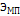 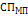 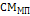 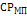 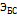 1900 «Противодействие коррупции в муниципальном образовании «Город Покров» на 2018-2022 годы»Заместитель Главы Администрации городаАдминистрация города ПокровМуниципальное казенное учреждение города Покров «Центр муниципальных услуг»11111